At Home Learning Schedule for UPKDate:  Mon. 5/4Date:  Tuesday, 5/5Date:  Wednesday, 5/6Date:  Thursday 5/7Date:  Friday, 5/8TIMESUBJECTRESOURCES8:00-8:30Songs, calendar, weather, days of the week, letter of the week, go over the daily schedule.  Talk about the day's activities.  QOTD: Where did you see a tree today?PK.SEL.6. Understands and follows routines and rulesPK.SOC.6. Develops an understanding of how people and things change over time and how to relate past events to their present and future activitiesPK.MATH.1 Count up to 20"12 Months" by The Laurie Berkner Band https://www.youtube.com/watch?v=_Qv58l5o6ew It's the Month of May | Calendar Song for Kids | Jack Hartmannhttps://www.youtube.com/watch?v=E-2Os2id96cFor all the Star Wars fans:  May the 4th be with you!Baby Yoda Meets Baby Groothttps://www.youtube.com/watch?v=woMvP3PZKyk8:30-9:00Value of the Month:  KindnessShare a MemoryPK.SOC.1. Develops a basic awareness of self as an individual, self within the context of group, and self within the context of communityPK.AC.5. Demonstrates a growing expressive vocabularyWe are learning about trees!Call someone in your family (maybe someone who you have not heard from in awhile) and ask him or her to share a memory he or she had with a tree.Some examples include a time when someone:  climbed a tree, had a picnic under a tree, or watched animals in trees.Share what the memory was with Mrs. Brands by e-mail, or a post on Google Classroom.9:00-9:30Puzzle, game of choicePK.PDH.5. Demonstrates eye-hand coordination and fine motor skills9:30-9:45Body BreakStandard: PK.PDH.3.b. Maintains balance during sitting, standing, and movement activitiesStrengthen Your Focus - Empower Tools | GoNoodle“Tree Pose”https://www.youtube.com/watch?v=0vuaCHEAs-4Poppin-Bubbles/Chamionverse/GoNoodlehttps://www.youtube.com/watch?v=JdBlXPWM8AI9:45-10:30ELA - Read Aloud/Daily Name Writing/ Practice Writing lettersDaily Name Writing - First and last nameRead aloud- Our Tree Named Steve by Alan ZweibelStandard:  PKELA.1.d Recognizes and names some upper/lowercase letters of the alphabet, especially those in one’s own name. PK.ELAL.20: Interact with diverse formats and texts.PK.ELAL.4: Displays emergent reading behaviors with purpose and understandingSee the Link for Mrs. Brands’ video read aloud of Our Tree Named SteveThink about a special memory you have with a tree.  Maybe it is a swing holder, or jump-rope turner like in our story.  Maybe you do something different in your tree or under your tree.  Talk about what you love about your tree.10:30-11:15Math- Which Has More?Standard:  PK.MATH.3. a When counting objects, says the number names in the standard order, pairing each object with one and only one number name and each number name with one and only one object. (1:1 Correspondence)PK.MATH.6 Recognizes whether the number of objects in a group is more than, fewer than, or equal to (the same as) the number of objects in another groupPK.PDH.5.a Demonstrates ability to use fine motor skills (e.g., uses materials such as computer mouse, fingers on a tablet, or drawing tool)PK.AC.2 Demonstrates they are building background knowledgePK.AC.2.c Attempts to use new vocabulary correctly (e.g. names of items that we can recycle, order words like first, middle, last)Log in to Seesaw.me to view the activity called “Which Has More?”Follow the directions on Seesaw to “Add a Response” and click the green checkmark to save your work.11:15-11:45Special - MusicPK.ARTS.9. [MU:Pr4-6.PK] Performs MusicPlease see Mrs. Arco’s Class page http://arcomusicinstruction.weebly.com/11:45-12:15Science/ Social studiesA Tree next to MeStandard:  PK.SCI.5.a Observes the relationships between the physical and living environment (e.g. views habitats of plants)PK.MATH.10. Identifies measurable attributes of objects, such as length, and describes them using appropriate vocabulary (e.g. small, big, short, tall)PK.ELAL.23. [PKSL.5] Creates a visual display (e.g., drawing, art work, building, writing)Visit the trees in your yard.  Have your child count the trees and compare their sizes.   Help them gather the leaves and sticks that they find. Take a photo, or draw a picture comparing your child’s height to a tree in your yard.12:15-1:00Lunch - PK.PDH.8. Demonstrates awareness and understanding of healthy habitsYour child can assist you in setting the table, getting the necessary items out to make lunch.  (bread, cold cuts, P.B., jelly, milk, plates, napkins, cups)  1:00-1:45 Recess PK.PDH.6. Engages in a variety of physical fitness activitiesRelay race, red light green light, free play outside1:45-2:00 Story of choice /discuss what you learned today and what you enjoyed doing.  Rest and relax!PK.ELAL.22. [PKSL.4] Describes familiar people, places, things and eventsPK.ELAL.24. [PKSL.6] Expresses thoughts, feelings, and ideasSample Questions: What was your favorite part of today? What did you enjoy the most?Name one thing that you learned today?REST TIME Music https://www.youtube.com/watch?v=Lp6XlsBm_LwTIMESUBJECTRESOURCES8:00-8:30Songs, calendar, weather, days of the week, letter of the week, go over the daily schedule.  Talk about the day's activities.  QOTD: Think about one tree near your home.  Are you bigger or smaller than the tree?PK.SEL.6. Understands and follows routines and rulesPK.SOC.6. Develops an understanding of how people and things change over time and how to relate past events to their present and future activitiesPK.SCI.8. [P-ESS2-1.] Asks questions, makes observations, and collects and records data using simple instruments to recognize patterns about how local weather conditions change daily and seasonally.Counting to 100https://www.youtube.com/watch?v=0TgLtF3PMOcDays Of The Week Addams Family (Parody) | Fun songs for Big Kids, Preschoolers and Toddlershttps://www.youtube.com/watch?v=8GKmCQOy88YYou can clap if you cannot snap!8:30-9:00Value of the Month:  KindnessKindness TreeStandard: PKSEL.1.Regulates responses to needs, feelings and events. (A) Expresses feelings, needs, opinions and desires in a way that is appropriate to the situation.(D) Demonstrates an ability to independently modify behavior in different situations.Kindness TreeCreate a tree outline out of Brown Paper.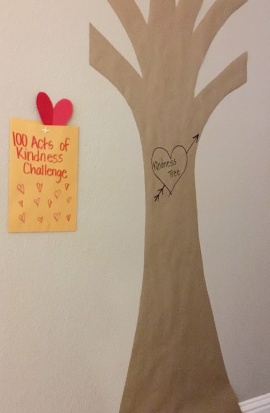 When someone in your family does a kind act, write it on a heart and add the heart to the Kindness Tree.Try for 20 kind acts in May.9:00-9:30Puzzle, game of choicePK.PDH.5. Demonstrates eye-hand coordination and fine motor skills9:30-9:45Body BreakStandard: PK.ARTS.2 Performs Dance (A) Demonstrates basic full body movements (crawl, walk, run), non locomotor movements (bend, twist, reach) and spatial relationships (over, under, around) while moving in general space. This is My Trunk.  I’m a Tall, Tall Tree!https://www.youtube.com/watch?v=lKNDu_69jIgGet a hat and some maracas or shakers for:Cinco de Mayo Song | Cinco de Mayo Music | The Kiboomershttps://www.youtube.com/watch?v=19w04KBhILcThe Maxarena - Maximo | GoNoodlehttps://www.youtube.com/watch?v=MAsP7TYPYcc9:45-10:30ELA - Read Aloud/Daily Name Writing/ Practice Writing lettersRead Aloud – My Father is Taller Than a Tree by Joseph BruchacStandard:  PKELA.1.d Recognizes and names some upper/lowercase letters of the alphabet, especially those in one’s own name. PK.ELAL.20: Interact with diverse formats and texts.PK.ELAL.4: Displays emergent reading behaviors with purpose and understandingSee the Link for Mrs. Brands’ video read aloud of My Father is Taller Than a TreeTalk about what you love to do with your dad, uncle, or grandpa.Use a stick to write letters in the dirt or in a sandbox.  Is it easier to write with a pencil or a stick?10:30-11:15Math- Shape TacosHave your child use different shapes to create toppings for a taco.Standard: PK.MATH.4. Given a number from 1-10, counts out that many objectsPK.MATH.14. Explores two-and three-dimensional objects and uses informal language to describe their similarities, differences, and other attributesConstruction Paper (Red, Green, Brown, Yellow)or White Paper and (R, G, Br, Y markers)Scissors and GluePrint out the Taco Shell Template, or draw a big circle on brown paper.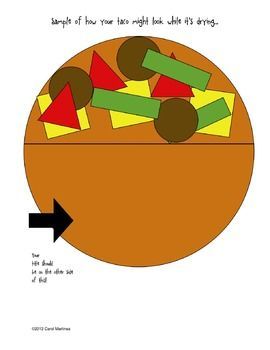 Draw and cut: 3 red ▲ for tomatoes3 green for lettuce3 brown for meat3 for cheeseGlue your shapes on half of the taco shell.Let the glue dry.  Then, fold the circle in half so the shapes are inside your Taco.Take a picture and send it to Mrs. Brands on Google Classroom, or in your Seesaw Journal.  Happy Cinco de Mayo!11:15-11:45Special - MusicPK.ARTS.9. [MU:Pr4-6.PK] Performs MusicPlease see Mrs. Arco’s Class page http://arcomusicinstruction.weebly.com/11:45-12:15Science/ Social studiesStandard: PK.SOC.2. Demonstrates awareness and appreciation of their own culture and other cultures (A) Talks about and/or shows items related to cultural traditions. Cinco De Mayo | PBS KIDShttps://www.youtube.com/watch?v=O20HgEL0t8I*Only a grown-up should use a hot glue gun.  Alternatively, tape can be used to hold the items in place, and Elmer’s glue can be used for the decorations.For the sombrero, just hot glue an upside down party cup to a paper plate. Then let your kids decorate. We used pom poms, Sharpie and glitter paint.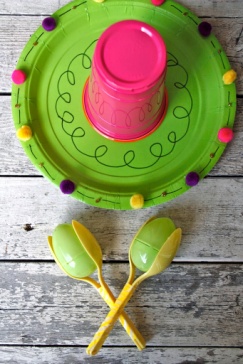 For the maracas, fill a plastic Easter egg with dried black eyed peas (or beans). Seal the egg and hot glue between the two plastic spoons. Then wrap the handles together with     decorative tape.12:15-1:00Lunch PK.PDH.8. Demonstrates awareness and understanding of healthy habitsYour child can assist you in setting the table, getting the necessary items out to make lunch.  (bread, cold cuts, P.B., jelly, milk, plates, napkins, cups)  Try some chips and salsa for Cinco de Mayo!1:00-1:45 Recess PK.PDH.6. Engages in a variety of physical fitness activitiesRelay race, red light green light, free play outside1:45-2:00 Story of choice /discuss what you learned today and what you enjoyed doing.  Rest and relax!PK.ELAL.22. [PKSL.4] Describes familiar people, places, things and eventsPK.ELAL.24. [PKSL.6] Expresses thoughts, feelings, and ideasSample Questions: What was your favorite part of today? What did you enjoy the most?Name one thing that you learned today?REST TIME Music https://www.youtube.com/watch?v=Lp6XlsBm_LwTIMESUBJECTRESOURCES8:00-8:30Songs, calendar, weather, days of the week, letter of the week, go over the daily schedule.  Talk about the day's activities.  QOTD: What do know about trees?PK.SEL.6. Understands and follows routines and rules    PK.SCI.8. Asks questions, makes observations, and collects and records data using simple instruments to recognize patterns about how local weather conditions change daily and seasonally."12 Months" by The Laurie Berkner Band https://www.youtube.com/watch?v=_Qv58l5o6ew Days of weekhttps://www.youtube.com/watch?v=Oiisv7EhG988:30-9:00Value of the Month:  KindnessStandard: PKSEL.1.Regulates responses to needs, feelings and events. (A) Expresses feelings, needs, opinions and desires in a way that is appropriate to the situation.(D) Demonstrates an ability to independently modify behavior in different situations.Simple Acts of Kindness (Part 1)https://www.youtube.com/watch?v=GdYJr03eJjEWhat is one kind act that the man does to help someone else?How do you feel when you do something kind for someone else?9:00-9:30Puzzle, game of choicePK.PDH.5. Demonstrates eye-hand coordination and fine motor skills9:30-9:45Body BreakStandard: PK.ARTS.2 Performs Dance (A) Demonstrates basic full body movements (crawl, walk, run), non locomotor movements (bend, twist, reach) and spatial relationships (over, under, around) while moving in general space. ABC Mouse“The Green Grass Grows All Around” SongFind it at “About Me,” “My Lessons,” “Tree Study -Week 1” “My Energy” by The Laurie Berkner Band  https://www.youtube.com/watch?v=qKcs_oefYyk9:45-10:30ELA - Read Aloud/Daily Name Writing/ Practice Writing lettersRead Aloud – A Tree is Nice by Janice May UdryStandard:  PK.ELAL.4: Displays emergent reading behaviors with purpose and understandingPK.SCI.5 Plans and Conducts investigations to determine how familiar plants use their external parts to help them survive in the environment. A Tree is Nicehttps://www.youtube.com/watch?v=qqxyhj1QB18Log in to Seesaw.me to view the activity called “K-W-L”Watch the video on What I Know-Want to Know-Learned (K-W-L).  Fill out what you KNOW about Trees.Follow the directions on Seesaw to “Add a Response” and click the green checkmark to save your work.10:30-11:15Math- “Inside or Outside”Standard: PK.MATH.12. Describes objects in the environment using names of shapes and describes the relative positions of these objects using terms such as up, down, above, below.1. Log in to abcmouse.com/login
2. Click on your child’s picture.3.  Click on “About Me.”4.  Click on “My Lessons.”5.  Open the playlist called "Tree Study – Week 1."
6. Have your child play “Inside or Outside.” 11:15-11:45Please visit Coach L’s Google Classroom. The class code for Coach L isCnegs3v.Fill out your Fitness Tracker and send it to Coach L.11:45-12:15Science/ Social studies-Close Look at TreesStandard: PK.SCI.6.a Observes and represents familiar plants (e.g. draws pictures, builds a model)PK.ELAL.22. [PKSL.4] Describes familiar people, places, things and events PK.ARTS.16.a Engages in self-directed imaginative play with a variety of materials and/or art-making toolsPK.ELAL.23. [PKSL.5] Creates a visual display (e.g., drawing, art work, building, writing)watercolor paints, paintbrush, (or markers), paperclay or playdoh, playdoh tools or plastic spoon Paint a Tree   Talk about a tree that you saw in your yard or in the neighborhood.  Paint a picture of a tree on paper including  some of the parts of the trees that you saw.or Tree Sculpture (clay or playdoh)   Talk about a tree that you saw in your yard.  Make a model of a tree out of playdoh, including some of the parts of trees that you saw.12:15-1:00Lunch PK.PDH.8. Demonstrates awareness and understanding of healthy habitsYour child can assist you in setting the table, getting the necessary items out to make lunch.  (bread, cold cuts, P.B., jelly, milk, plates, napkins, cups)  1:00-1:45 Recess PK.PDH.6. Engages in a variety of physical fitness activitiesRelay race, red light green light, free play outside1:45-2:00 Story of choice /discuss what you learned today and what you enjoyed doing.  Rest and relax!Standard: PKELA.20. {PKSL.2.} Interacts with diverse formats and texts (Shared read alouds, video clips, oral storytelling)PKELA.22.{PKSL.4} Describes familiar people, places, things and eventsSample Questions: What was your favorite part of today? What did you enjoy the most?Name one thing that you learned today?REST TIME Music https://www.youtube.com/watch?v=Lp6XlsBm_LwTIMESUBJECTRESOURCES8:00-8:30Songs, calendar, weather, days of the week, letter of the week, go over the daily schedule.  Talk about the day's activities.  Which of these comes from a tree? (stick wand, plastic egg, metal spoon)PK.SEL.6. Understands and follows routines and rulesPK.SOC.6. Develops an understanding of how people and things change over time and how to relate past events to their present and future activitiesPK.SCI.8. [P-ESS2-1.] Asks questions, makes observations, and collects and records data using simple instruments to recognize patterns about how local weather conditions change daily and seasonally.12 Months of the Year Jack Hartmannhttps://www.youtube.com/watch?v=omkuE6Wa5kQDays Of The Week Addams Family (Parody) | Fun songs for Big Kids, Preschoolers and Toddlershttps://www.youtube.com/watch?v=8GKmCQOy88YYou can clap if you cannot snap!8:30-9:00Value of the Month:  KindnessStandard: PKSEL.1.Regulates responses to needs, feelings and events. (A) Expresses feelings, needs, opinions and desires in a way that is appropriate to the situation.(D) Demonstrates an ability to independently modify behavior in different situations.Try a Little Kindness by Henry Colehttps://www.youtube.com/watch?v=DSmhvAEX0psChoose an act of kindness to try.Here is a website with a list of some ideas to try:’https://www.coffeecupsandcrayons.com/100-acts-kindness-kids/One idea is Kind Words in Chalk.Write kind words for others to see on your sidewalk.Spread some cheer, write words and draw pictures of hope, or give thanks to others for all they do.9:00-9:30Puzzle, game of choicePK.PDH.5. Demonstrates eye-hand coordination and fine motor skills9:30-9:45Body BreakStandard: PK.ARTS.2 Performs Dance (A) Demonstrates basic full body movements (crawl, walk, run), non locomotor movements (bend, twist, reach) and spatial relationships (over, under, around) while moving in general space. Just Dance Disney Party “Under the Sea”https://www.youtube.com/watch?v=SH-7A3NVQbY“Shake Something” by Hap Palmerhttps://www.youtube.com/watch?v=rDaa7Q2so-s9:45-10:30ELA - Read Aloud/Daily Name Writing/ Practice Writing lettersRead Aloud – Abiyoyo by Pete SeegerStandard:  PKELA.1.1 Demonstrates understanding of the organization and basic features of print.(D) recognizes and names some upper/lowercase letters of the alphabet, especially those in one’s own name. Pete Seeger Reads 'Abiyoyo' on Reading Rainbowhttps://www.youtube.com/watch?v=cPZtuPyXRfw&t=321sAbiyoyo’s father had a wand that he could wave and make things happen.  If you had a magical wand, what would you do by waving your wand?For fun, look for a stick that is the perfect size for a wand and wave it around!  Use your imagination to do some amazing things.10:30-11:15Science/ Social studiesTree WalkStandard: PK.ELAL.22. [PKSL.4] Describes familiar people, places, things and events PK.ELAL.23. [PKSL.5] Creates a visual display (e.g., drawing, art work, building, writing)PK.SCI.6.a Observes and represents familiar plants (e.g. draws pictures)Clear plastic bag/Ziploc bagPlastic glovesTree WalkTake a walk around your neighborhood to look closely at the trees you see.  On your walk, gather parts of trees that have fallen; leaves, twigs, acorns, nuts, and bark and put them in your plastic bag.Make a collage out of the parts of trees.Take a photo of your collage.  Send it to Mrs. Brands on Google Classroom or Seesaw and tell her what you found!*SAVE the tree parts for Math later today!11:15-11:45Special -LibraryPK.ELAL.20. [PKSL.2] Interacts with diverse formats and textsPlease see Miss D’s Class page https://librariansaintpete.wixsite.com/library11:45-12:15Math- Big and Small Tree PartsPK.MATH.10. Identifies measurable attributes of objects, such as length or weight, and describes them using appropriate vocabulary (e.g., small, big)   PK.MATH.11. Sorts objects and shapes into categories; counts the objects in each category.Tree Parts from your Tree WalkChalk (or paper and pencil)Make a T-Chart with Big on the Left and Small on the Right           Big                                  SmallSort the tree parts you found by size.Then, count to answer:  How many BIG parts did you find?How many small parts did you find?12:15-1:00Lunch PK.PDH.8. Demonstrates awareness and understanding of healthy habitsYour child can assist you in setting the table, getting the necessary items out to make lunch.  (bread, cold cuts, P.B., jelly, milk, plates, napkins, cups)  1:00-1:45 Recess PK.PDH.6. Engages in a variety of physical fitness activitiesRelay race, red light green light, free play outside1:45-2:00 Story of choice /discuss what you learned today and what you enjoyed doing.  Rest and relax!Standard: PKELA.20. {PKSL.2.} Interacts with diverse formats and texts (Shared read alouds, video clips, oral storytelling)PKELA.22.{PKSL.4} Describes familiar people, places, things and eventsSample Questions: What was your favorite part of today? What did you enjoy the most?Name one thing that you learned today?REST TIME Music https://www.youtube.com/watch?v=Lp6XlsBm_LwTIMESUBJECTRESOURCES8:00-8:30Songs, calendar, weather, days of the week, letter of the week, go over the daily schedule.  Talk about the day's activities.  QOTD: What do you want to know about trees?PK.SEL.6. Understands and follows routines and rulesPK.SOC.6. Develops an understanding of how people and things change over time and how to relate past events to their present and future activitiesPK.SCI.8. [P-ESS2-1.] Asks questions, makes observations, and collects and records data using simple instruments to recognize patterns about how local weather conditions change daily and seasonally.Sesame Street: Usher's ABC Songhttps://www.youtube.com/watch?v=SWvBAQf7v8g"12 Months" by The Laurie Berkner Band https://www.youtube.com/watch?v=_Qv58l5o6ew 8:30-9:00Value of the Month:  KindnessSay something KindPK.SOC.1. Develops a basic awareness of self as an individual, self within the context of group, and self within the context of communityKid President's 20 Things We Should Say More Oftenhttps://www.youtube.com/watch?v=m5yCOSHeYn4When you say something kind, you make someone else feel good and you feel good too!  Kid President suggests:  “Thank you,” “You’re so awesome,” “It will be okay,” “I disagree with you, but I still like you as a person,” “Lift is tough, but so are you,” or anything nice.Pick something nice to say to someone else today!9:00-9:30Puzzle, game of choicePK.PDH.5. Demonstrates eye-hand coordination and fine motor skills9:30-9:45Body BreakStandard: PK.ARTS.2 Performs Dance (A) Demonstrates basic full body movements (crawl, walk, run), non locomotor movements (bend, twist, reach) and spatial relationships (over, under, around) while moving in general space. Raise the Roof - GoNoodlehttps://www.youtube.com/watch?v=uOfviVuI_M0“We Are the Dinosaurs” by Laurie Berknerhttps://www.youtube.com/watch?v=vPrmY7labLAGood Morning Songhttps://www.youtube.com/watch?v=3jPsradyuyI9:45-10:30ELA - Read Aloud/Daily Name Writing/ Practice Writing lettersDaily Name Writing - First and last nameRead Aloud – “A Tree House for Me”Standard:  PKELA.1. Demonstrates understanding of the organization and basic features of print.(D) recognizes and names some upper/lowercase letters of the alphabet, especially those in one’s own name. 1. Log in to abcmouse.com/login
2. Click on your child’s picture.3.  Click on “About Me.”4.  Click on “My Lessons.”5.  Open the playlist called "Tree Study – Week 1."
6. Have your child listen to “A Tree House For Me.” Put some sugar or salt on a tray and use a twig or stick to write letters on the tray.  10:30-11:15Math-  Measure and Compare Standard:  PK.MATH.10 Identifies measureable attributes of objects, such as length, and describes them using appropriate  vocabulary (longer, shorter)Today you will use objects you have to measure items around the house.You could measure with Teddy Bear Counters, Mini erasers, Cubes, Pom-Poms, Legos, or Keys.Be sure to show your child how to line up the object you are measuring with the edge of the item.  Then, model how to place the next object in a line until you reach the end of the item, and count how many objects long the item is.Items around the house or yard:pencil or pen, puzzle, book, DVD case, T.V. RemoteAsk questions like “Which one was shorter?  The book or the DVD case?” and “Which one is longer?  The pencil or the T.V. Remote?”11:15-11:45Special - Show and TellPK.AC.1. Demonstrates motivation to communicatePK.AC.2. Demonstrates they are building background knowledgeFind an item to share with your family that is TALL or small.11:45-12:15Science/ Social studiesPK.ELAL.23. [PKSL.5] Creates a visual display PK.SCI.5 Plans and Conducts investigations to determine how familiar plants use their external parts to help them survive in the environment. Log in to Seesaw.me to view the activity called “K-W-L”Watch the video on What I Know-Want to Know-Learned (K-W-L).  Fill out what you WANT to know about Trees.Page 2 in the activity will let you record your ideas.Follow the directions on Seesaw to “Add a Response” and click the green checkmark to save your work.12:15-1:00Lunch PK.PDH.8. Demonstrates awareness and understanding of healthy habitsYour child can assist you in setting the table, getting the necessary items out to make lunch.  (bread, cold cuts, P.B., jelly, milk, plates, napkins, cups)  1:00-1:45 Recess PK.PDH.6. Engages in a variety of physical fitness activitiesRelay race, red light green light, free play outside1:45-2:00 Story of choice /discuss what you learned today and what you enjoyed doing.  Rest and relax!Standard: PK.ELAL.20. {PKSL.2.} Interacts with diverse formats and texts (Shared read alouds, video clips, oral storytelling)PK.ELAL.22.{PKSL.4} Describes familiar people, places, things and eventsSample Questions: What was your favorite part of today? What did you enjoy the most?Name one thing that you learned today?REST TIME Music https://www.youtube.com/watch?v=Lp6XlsBm_Lw